Ways to Mental Wellbeing Organizational Audit Tool This tool can be used to assist your organization to audit your existing activities and how they are directly linked to the Ways to Mental Wellbeing. It will help identify exactly what your organization does, who benefits, and where improvements can be made to maximize the use and implementation of the Ways to Mental Wellbeing within your organization.  Adapted with permission from the Belfast Health Development UnitAdapted with permission from the Belfast Health Development UnitWhat you doWho benefitsWhat other ways to mental wellbeing does this link with?Areas for developmentConnect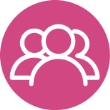 Keep learning 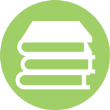 Be active 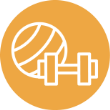 Be mindful 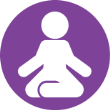 Give back 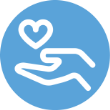 What you doWho benefitsWhat other ways to mental wellbeing does this link with?Areas for developmentConnectKeep learning Be active Be mindful Give back 